Publicado en Madrid el 11/03/2022 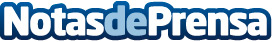 La fuerza laboral multigeneracional como ventaja competitivaDesde El Salario Emocional, plataforma que permite estar al día de las soluciones que permiten mejorar la motivación y el engagement de los empleados, hacen una foto de los cambios de los últimos 18 meses. El mundo laboral está evolucionando a pasos agigantados y las empresas no pueden quedarse atrás. Algunos desafíos siguen siendo los mismos, incluidos aquellos que ya antes de la pandemia eran relevantes, como la manera de hacer convivir a 4 generaciones diferentes de trabajadores de manera eficienteDatos de contacto:El Salario Emocionalinfo@elsalarioemocioNota de prensa publicada en: https://www.notasdeprensa.es/la-fuerza-laboral-multigeneracional-como Categorias: Nacional Sociedad Emprendedores Recursos humanos http://www.notasdeprensa.es